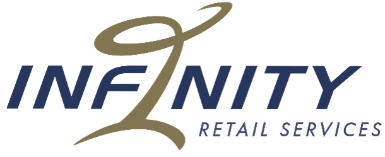 is looking for anEngineerto join our growing family! If you enjoy designing and building one-of-a-kind products, we have a job for you!  We primarily manufacture displays for the retail industry, and you will be involved from the initial design phase, all the way through final production.  We work with an endless variety of materials that includes wood, acrylics, metals, electronics, & graphics.  We are a family-owned company with a great culture that strives to be the best at what we do.  If you like putting puzzles together, and enjoy being tasked with different challenges every day, you should apply for this job! Main Duties/Tasks:CAD DesignWe utilize Solidworks to design all our products.  Although SolidWorks is preferred, we can offer on-the-job training to be CSWA user.Production NestingWe utilize CutRite to manage production in our machine department.  You will be trained in utilizing this software to produce parts from our CNC routers and automated saws.We will provide on-the-job training on how to master this software. CAM DesignWe utilize ONGAA CAM to create our CNC machining files, directly from Solid Works.On-the-job training will be provided for this software package as well.Skills Needed to Succeed: Experience working with CAD software, preferably SolidWorks.Our products can be complex, so attention to detail is a must.Ability to work in a team, shifting priorities as needed.Ability to work flexible hours, outside of normal business hours when needed. Location & Hours: On-Site work only in Turtle Lake, WI.  Salary:  $50,000-$75,000 per year.  Based on experience and professionalism.Benefits: Health, Dental and Vision InsuranceHealth Savings AccountEmployee assistance programShort & Long Term Disability Life InsurancePaid time off and paid Holidays401K + 3% MatchProfit SharingEvery Dollar Financial Wellness